ПРАВИТЕЛЬСТВО ПЕРМСКОГО КРАЯПОСТАНОВЛЕНИЕот 29 июля 2020 г. N 560-пОБ УТВЕРЖДЕНИИ ПОРЯДКА ПРЕДОСТАВЛЕНИЯ СУБСИДИЙ СОЦИАЛЬНООРИЕНТИРОВАННЫМ НЕКОММЕРЧЕСКИМ ОРГАНИЗАЦИЯМ, НЕ ЯВЛЯЮЩИМСЯГОСУДАРСТВЕННЫМИ (МУНИЦИПАЛЬНЫМИ) УЧРЕЖДЕНИЯМИ, НА ОКАЗАНИЕРЕАБИЛИТАЦИОННЫХ СОЦИАЛЬНЫХ УСЛУГ ЛИЦАМ, ИМЕЮЩИМ ОПЫТЗЛОУПОТРЕБЛЕНИЯ НАРКОТИЧЕСКИМИ СРЕДСТВАМИ, ПСИХОТРОПНЫМИВЕЩЕСТВАМИ И АЛКОГОЛЕМВ соответствии со статьей 78.1 Бюджетного кодекса Российской Федерации, Постановлением Правительства Российской Федерации от 18 сентября 2020 г. N 1492 "Об общих требованиях к нормативным правовым актам, муниципальным правовым актам, регулирующим предоставление субсидий, в том числе грантов в форме субсидий, юридическим лицам, индивидуальным предпринимателям, а также физическим лицам - производителям товаров, работ, услуг, и о признании утратившими силу некоторых актов Правительства Российской Федерации и отдельных положений некоторых актов Правительства Российской Федерации", национальным стандартом Российской Федерации ГОСТ Р 54990-2018 "Реабилитационные социальные услуги лицам, имеющим опыт злоупотребления наркотическими средствами, психотропными веществами и алкоголем", утвержденным Приказом Федерального агентства по техническому регулированию и метрологии от 8 августа 2018 г. N 468-ст, Постановлением Правительства Пермского края от 3 октября 2013 г. N 1328-п "Об утверждении государственной программы Пермского края "Безопасный регион" Правительство Пермского края постановляет:(в ред. Постановления Правительства Пермского края от 11.11.2021 N 870-п)1. Утвердить прилагаемый Порядок предоставления субсидий социально ориентированным некоммерческим организациям, не являющимся государственными (муниципальными) учреждениями, на оказание реабилитационных социальных услуг лицам, имеющим опыт злоупотребления наркотическими средствами, психотропными веществами и алкоголем.2. Настоящее Постановление вступает в силу через 10 дней после дня его официального опубликования.3. Контроль за исполнением постановления возложить на заместителя председателя Правительства Пермского края (по вопросам социальной защиты и здравоохранения).(в ред. Постановления Правительства Пермского края от 11.11.2021 N 870-п)Временно исполняющий обязанностигубернатора Пермского краяД.Н.МАХОНИНУТВЕРЖДЕНПостановлениемПравительстваПермского краяот 29.07.2020 N 560-пПОРЯДОКПРЕДОСТАВЛЕНИЯ СУБСИДИЙ СОЦИАЛЬНО ОРИЕНТИРОВАННЫМНЕКОММЕРЧЕСКИМ ОРГАНИЗАЦИЯМ, НЕ ЯВЛЯЮЩИМСЯ ГОСУДАРСТВЕННЫМИ(МУНИЦИПАЛЬНЫМИ) УЧРЕЖДЕНИЯМИ, НА ОКАЗАНИЕ РЕАБИЛИТАЦИОННЫХСОЦИАЛЬНЫХ УСЛУГ ЛИЦАМ, ИМЕЮЩИМ ОПЫТ ЗЛОУПОТРЕБЛЕНИЯНАРКОТИЧЕСКИМИ СРЕДСТВАМИ, ПСИХОТРОПНЫМИ ВЕЩЕСТВАМИИ АЛКОГОЛЕМI. Общие положения1.1. Настоящий Порядок определяет критерии и процедуру отбора, цели и условия предоставления субсидий социально ориентированным некоммерческим организациям, не являющимся государственными (муниципальными) учреждениями (далее - некоммерческие организации), на оказание реабилитационных социальных услуг лицам, имеющим опыт злоупотребления наркотическими средствами, психотропными веществами и алкоголем (далее - Субсидия), а также порядок возврата Субсидий, отчетность и контроль.1.2. Субсидия предоставляется в целях возмещения затрат некоммерческим организациям, оказывающим стационарные реабилитационные услуги лицам, имеющим опыт злоупотребления наркотическими средствами, психотропными веществами и алкоголем (далее соответственно - услуга по социальной реабилитации, потребители психоактивных веществ, психоактивные вещества), в том числе общественно полезные услуги по социальной трудовой реинтеграции лиц, осуществляющих незаконное потребление наркотических средств и психотропных веществ, страдающих алкоголизмом (далее - общественно полезная услуга), в рамках реализации государственной программы Пермского края "Безопасный регион", утвержденной постановлением Правительства Пермского края от 03 октября 2013 г. N 1328-п.(в ред. Постановления Правительства Пермского края от 11.11.2021 N 870-п)Услуга по социальной реабилитации, в том числе общественно полезная услуга, оказывается в соответствии с общими требованиями национального стандарта Российской Федерации ГОСТ Р 54990-2018 "Реабилитационные социальные услуги лицам, имеющим опыт злоупотребления наркотическими средствами, психотропными веществами и алкоголем", утвержденного Приказом Федерального агентства по техническому регулированию и метрологии от 8 августа 2018 г. N 468-ст (далее - Стандарт).Общественно полезная услуга оказывается в соответствии с требованиями к оказанию общественно полезной услуги, устанавливаемыми приказом Министерства социального развития Пермского края (далее - Министерство), принимаемым в срок не позднее чем за 30 календарных дней до дня размещения первого объявления о проведении отбора некоммерческих организаций на получение Субсидии (далее - Отбор) в соответствии с пунктами 3.1, 3.2 настоящего Порядка.1.3. Исполнительным органом государственной власти Пермского края, до которого в соответствии с бюджетным законодательством Российской Федерации как до получателя бюджетных средств доведены в установленном порядке лимиты бюджетных обязательств на предоставление Субсидии на соответствующий финансовый год, является Министерство.Предоставление Субсидии осуществляется межрайонными территориальными управлениями, территориальными управлениями Министерства (далее - территориальное управление), до которых Министерством в соответствии с бюджетным законодательством Российской Федерации как до получателей средств доведены в установленном порядке лимиты бюджетных обязательств на предоставление Субсидии на соответствующий финансовый год.(п. 1.3 в ред. Постановления Правительства Пермского края от 17.11.2022 N 966-п)1.4. Субсидия предоставляется некоммерческой организации в пределах бюджетных ассигнований, предусмотренных в бюджете Пермского края на текущий финансовый год и плановый период, и лимитов бюджетных обязательств, доведенных Министерству в сводной бюджетной росписи бюджета Пермского края на соответствующий год, на цель, предусмотренную пунктом 1.2 настоящего Порядка.(в ред. Постановления Правительства Пермского края от 11.11.2021 N 870-п)Перечень затрат социально ориентированной некоммерческой организации, не являющейся государственным (муниципальным) учреждением, подлежащих возмещению за счет средств субсидии из бюджета Пермского края на оказание реабилитационных социальных услуг лицам, имеющим опыт злоупотребления наркотическими средствами, психотропными веществами и алкоголем, в том числе общественно полезных услуг по социальной трудовой реинтеграции лиц, осуществлявших незаконное потребление наркотических средств и психотропных веществ, страдающих алкоголизмом, определен в приложении 1 к настоящему Порядку (далее - Перечень затрат).1.5. Субсидии предоставляются на основе Отбора, ежегодно проводимого Министерством в порядке, установленном разделом III настоящего Порядка.1.6. Субсидии носят целевой характер и не могут быть использованы на другие цели.Сведения о Субсидиях размещаются на едином портале бюджетной системы Российской Федерации в информационно-телекоммуникационной сети "Интернет" (далее - единый портал) (в разделе единого портала) не позднее 15-го рабочего дня, следующего за днем принятия закона Пермского края о бюджете Пермского края (закона Пермского края о внесении изменений в закон Пермского края о бюджете Пермского края).(п. 1.6 в ред. Постановления Правительства Пермского края от 17.11.2022 N 966-п)II. Условия и порядок предоставления Субсидий2.1. Условиями предоставления Субсидии некоммерческой организации являются:2.1.1. расходование средств Субсидии на цель, указанную в пункте 1.2 настоящего Порядка;2.1.2. наличие опыта, необходимого для достижения результатов предоставления Субсидии;(п. 2.1.2 в ред. Постановления Правительства Пермского края от 11.11.2021 N 870-п)2.1.3. оказание некоммерческой организацией услуг по социальной реабилитации, в том числе общественно полезных услуг, в стационарной форме на территории Пермского края;(в ред. Постановления Правительства Пермского края от 11.11.2021 N 870-п)2.1.4. наличие кадрового состава, необходимого для достижения результатов предоставления Субсидии;(п. 2.1.4 в ред. Постановления Правительства Пермского края от 11.11.2021 N 870-п)2.1.5. наличие материально-технической базы, необходимой для достижения результатов предоставления Субсидии;(п. 2.1.5 в ред. Постановления Правительства Пермского края от 11.11.2021 N 870-п)2.1.6. соответствие некоммерческой организации по состоянию на последнее число месяца, предшествующего месяцу, в котором подаются документы для участия в Отборе в соответствии с пунктом 3.3 настоящего Порядка, следующим требованиям:2.1.6.1. некоммерческая организация не является получателем средств из бюджета Пермского края в соответствии с иными нормативными правовыми актами Пермского края на цель, указанную в пункте 1.2 настоящего Порядка;2.1.6.2. у некоммерческой организации отсутствует неисполненная обязанность по уплате налогов, сборов, страховых взносов, пеней, штрафов, процентов, подлежащих уплате в соответствии с законодательством Российской Федерации о налогах и сборах;2.1.6.3. у некоммерческой организации отсутствует просроченная задолженность по возврату в бюджет Пермского края субсидий, бюджетных инвестиций, предоставленных в том числе в соответствии с иными правовыми актами, и иная просроченная (неурегулированная) задолженность перед Пермским краем;2.1.6.4. некоммерческая организация не должна находиться в процессе реорганизации (за исключением реорганизации в форме присоединения к юридическому лицу, являющемуся участником Отбора, другого юридического лица), ликвидации, в отношении нее не введена процедура банкротства, деятельность участника Отбора не приостановлена в порядке, предусмотренном законодательством Российской Федерации, а участники Отбора - индивидуальные предприниматели не должны прекратить деятельность в качестве индивидуального предпринимателя;(п. 2.1.6.4 в ред. Постановления Правительства Пермского края от 11.11.2021 N 870-п)2.1.6.5. некоммерческие организации не должны являться иностранными юридическими лицами, а также российскими юридическими лицами, в уставном (складочном) капитале которых доля участия иностранных юридических лиц, местом регистрации которых является государство или территория, включенные в утвержденный Министерством финансов Российской Федерации перечень государств и территорий, предоставляющих льготный налоговый режим налогообложения и (или) не предусматривающих раскрытия и предоставления информации при проведении финансовых операций (офшорные зоны), в совокупности превышает 50 процентов;(п. 2.1.6.5 введен Постановлением Правительства Пермского края от 11.11.2021 N 870-п)2.1.6.6. в реестре дисквалифицированных лиц отсутствуют сведения о дисквалифицированных руководителе, членах коллегиального исполнительного органа, лице, исполняющем функции единоличного исполнительного органа, или главном бухгалтере некоммерческой организации;(п. 2.1.6.6 введен Постановлением Правительства Пермского края от 17.11.2022 N 966-п)2.1.6.7. некоммерческая организация не должна находиться в перечне организаций и физических лиц, в отношении которых имеются сведения об их причастности к экстремистской деятельности или терроризму, либо в перечне организаций и физических лиц, в отношении которых имеются сведения об их причастности к распространению оружия массового уничтожения;(п. 2.1.6.7 введен Постановлением Правительства Пермского края от 17.11.2022 N 966-п)2.1.7. некоммерческая организация отсутствует в Реестре недобросовестных поставщиков по результатам оказания услуг по социальной реабилитации в рамках исполнения контрактов, заключенных в соответствии с Федеральным законом от 5 апреля 2013 г. N 44-ФЗ "О контрактной системе в сфере закупок товаров, работ, услуг для обеспечения государственных и муниципальных нужд", в течение 2 лет, предшествующих дню подачи документов для участия в Отборе в соответствии с пунктом 3.3 настоящего Порядка;2.1.8. прохождение некоммерческой организацией Отбора и включение ее в список социально ориентированных некоммерческих организаций, не являющихся государственными (муниципальными) учреждениями, оказывающих реабилитационные социальные услуги лицам, имеющим опыт злоупотребления наркотическими средствами, психотропными веществами и алкоголем, в том числе общественно полезные услуги по социальной трудовой реинтеграции лиц, осуществлявших незаконное потребление наркотических средств и психотропных веществ, страдающих алкоголизмом, на территории Пермского края по форме согласно приложению 2 к настоящему Порядку (далее - Список).III. Порядок Отбора3.1. Способом проведения Отбора является запрос предложений, который проводится на основании заявок, направленных некоммерческими организациями для участия в Отборе, исходя из соответствия критериям Отбора.(п. 3.1 в ред. Постановления Правительства Пермского края от 11.11.2021 N 870-п)3.2. Министерство размещает на едином портале и официальном сайте Министерства в информационно-телекоммуникационной сети "Интернет" по адресу: https://minsoc.permkrai.ru/ (далее - официальный сайт Министерства) объявление о проведении Отбора:на 2021 год и 2022 год - в течение 10 рабочих дней после дня вступления в силу постановления, утвердившего настоящий Порядок;в 2023 году и последующие годы - до 01 марта текущего года.В объявлении о проведении Отбора указываются:(в ред. Постановления Правительства Пермского края от 11.11.2021 N 870-п)3.2.1. сроки проведения отбора, а также информация о возможности проведения нескольких этапов отбора с указанием сроков и порядка их проведения;(п. 3.2.1 в ред. Постановления Правительства Пермского края от 17.11.2022 N 966-п)3.2.1(1). дата начала подачи или окончания приема предложений (заявок) участников отбора, которая не может быть ранее:10-го календарного дня, следующего за днем размещения объявления о проведении отбора, в случае если отсутствует информация о количестве получателей субсидии, соответствующих категории отбора;5-го календарного дня, следующего за днем размещения объявления о проведении отбора, в случае если имеется информация о количестве получателей субсидии, соответствующих категории отбора;(п. 3.2.1(1) введен Постановлением Правительства Пермского края от 17.11.2022 N 966-п)3.2.2. наименование, местонахождение, почтовый адрес, адрес электронной почты Министерства;(п. 3.2.2 в ред. Постановления Правительства Пермского края от 11.11.2021 N 870-п)3.2.3. результаты, в целях достижения которых предоставляется субсидия (далее - результат предоставления субсидии) в соответствии с пунктом 4.9 настоящего Порядка;(п. 3.2.3 в ред. Постановления Правительства Пермского края от 11.11.2021 N 870-п)3.2.4. порядок подачи заявок участниками Отбора и требования, предъявляемые к форме и содержанию заявок, подаваемых участниками Отбора (в соответствии с пунктами 3.3-3.6 настоящего Порядка);(п. 3.2.4 в ред. Постановления Правительства Пермского края от 11.11.2021 N 870-п)3.2.5. порядок отзыва заявок участников Отбора, порядок возврата заявок участников Отбора, определяющий в том числе основания для возврата заявок участников Отбора, порядок внесения изменений в заявки (в соответствии с пунктом 3.7 настоящего Порядка);(п. 3.2.5 в ред. Постановления Правительства Пермского края от 11.11.2021 N 870-п)3.2.6. правила рассмотрения и оценки предложений (заявок) участников Отбора в соответствии с пунктами 3.8-3.14 настоящего Порядка;(п. 3.2.6 в ред. Постановления Правительства Пермского края от 11.11.2021 N 870-п)3.2.7. срок, в течение которого победитель (победители) Отбора должен подписать соглашение (договор) о предоставлении субсидии (далее - соглашение) (в случае предоставления субсидий на финансовое обеспечение затрат в связи с производством (реализацией) товаров, выполнением работ, оказанием услуг, а также в случае, если правовым актом, регулирующим предоставление субсидий на возмещение недополученных доходов и (или) возмещение затрат в связи с производством (реализацией) товаров, выполнением работ, оказанием услуг, предусмотрено заключение соглашения);(п. 3.2.7 в ред. Постановления Правительства Пермского края от 11.11.2021 N 870-п)3.2.8. условия признания победителя (победителей) Отбора уклонившимся от заключения соглашения;(п. 3.2.8 введен Постановлением Правительства Пермского края от 11.11.2021 N 870-п)3.2.9. порядок предоставления участникам Отбора разъяснений положений объявления о проведении Отбора, даты начала и окончания срока такого предоставления;(п. 3.2.9 введен Постановлением Правительства Пермского края от 11.11.2021 N 870-п)3.2.10. дата размещения результатов Отбора на едином портале, а также на официальном сайте Министерства (не позднее 14-го календарного дня, следующего за днем определения получателя Субсидии);(п. 3.2.10 введен Постановлением Правительства Пермского края от 11.11.2021 N 870-п)3.2.11. доменное имя, и (или) сетевой адрес, и (или) указатель страниц сайта в информационно-телекоммуникационной сети "Интернет", на котором обеспечивается проведение Отбора.(п. 3.2.11 введен Постановлением Правительства Пермского края от 11.11.2021 N 870-п)3.3. Для участия в Отборе некоммерческая организация в срок, установленный в объявлении о проведении Отбора для приема документов для участия в Отборе, представляет в Министерство следующие документы:3.3.1. заявку на участие в отборе социально ориентированных некоммерческих организаций, не являющихся государственными (муниципальными) учреждениями, в целях получения субсидии на оказание реабилитационных социальных услуг лицам, имеющим опыт злоупотребления наркотическими средствами, психотропными веществами и алкоголем, в том числе общественно полезных услуг по социальной трудовой реинтеграции лиц, осуществлявших незаконное потребление наркотических средств и психотропных веществ, страдающих алкоголизмом, по форме согласно приложению 3 к настоящему Порядку;3.3.2. сведения о социально ориентированной некоммерческой организации, не являющейся государственным (муниципальным) учреждением, по форме согласно приложению 4 к настоящему Порядку (далее - Сведения об организации);3.3.3. копию учредительного документа некоммерческой организации;3.3.4. копию свидетельства о постановке на учет в налоговом органе (в случае непредоставления указанного документа некоммерческой организацией по собственной инициативе Министерство запрашивает соответствующие сведения в порядке межведомственного взаимодействия);3.3.5. выписку из Единого государственного реестра юридических лиц по состоянию не ранее чем за 30 календарных дней до дня подачи документов для участия в Отборе (в случае непредоставления указанного документа некоммерческой организацией по собственной инициативе Министерство запрашивает соответствующие сведения в порядке межведомственного взаимодействия);3.3.6. справку налогового органа, подтверждающую отсутствие неисполненной обязанности по уплате налогов, сборов, страховых взносов, пеней, штрафов, процентов, подлежащих уплате в соответствии с законодательством Российской Федерации о налогах и сборах, по состоянию на первое число месяца, предшествующего месяцу, в котором подаются документы для участия в Отборе, справку Государственного учреждения - Пермского регионального отделения Фонда социального страхования Российской Федерации о состоянии расчетов по состоянию на первое число месяца, предшествующего месяцу, в котором подаются документы для участия в Отборе (в случае непредоставления указанных документов некоммерческой организацией по собственной инициативе Министерство запрашивает соответствующие сведения в порядке межведомственного взаимодействия);(п. 3.3.6 в ред. Постановления Правительства Пермского края от 17.11.2022 N 966-п)3.3.7. копию документа, подтверждающего право собственности, владения, пользования объектом недвижимого имущества (здание, строение, сооружение и (или) помещение), в котором некоммерческая организация оказывает услуги по социальной реабилитации (в случае непредоставления указанного документа некоммерческой организацией по собственной инициативе Министерство запрашивает соответствующие сведения в порядке межведомственного взаимодействия, за исключением случаев, когда право на объект недвижимости не подлежит государственной регистрации);3.3.8. копию декларации пожарной безопасности на объект недвижимого имущества, в котором некоммерческая организация оказывает услуги по социальной реабилитации, зарегистрированной подразделением МЧС России;(п. 3.3.8 в ред. Постановления Правительства Пермского края от 11.11.2021 N 870-п)3.3.9. копию договора (договоров) на поставку готовых блюд из организаций общественного питания (в случае отсутствия собственных ресурсов) либо договора (договоров) на поставку продуктов питания;3.3.10. копию договора (договоров) на проведение дезинсекционных, дератизационных мероприятий в отношении объекта недвижимого имущества (здание, строение, сооружение и (или) помещение), в котором некоммерческая организация оказывает услуги по социальной реабилитации;3.3.11. заявление о согласии на обработку персональных данных, содержащихся в документах, представленных для участия в Отборе в соответствии с пунктом 3.3 настоящего Порядка;3.3.12. утратил силу. - Постановление Правительства Пермского края от 11.11.2021 N 870-п;3.3.13. документы, подтверждающие квалификацию некоммерческой организации:3.3.13.1. копию штатного расписания некоммерческой организации;3.3.13.2. копию трудового договора, подтверждающего принятие некоммерческой организацией на работу психолога, и (или) договора гражданско-правового характера, подтверждающего оказание некоммерческой организации услуг психолога;3.3.13.3. копии трудовых договоров, подтверждающих принятие некоммерческой организацией на работу инструктора по труду, социального работника, юрисконсульта (при наличии), и (или) копии договоров гражданско-правового характера, подтверждающих оказание некоммерческой организации услуг указанными специалистами (при наличии);3.3.13.4. копии документов о профессиональном образовании и опыте работы психологов, принятых некоммерческой организацией на работу или оказывающих некоммерческой организации психологические услуги по договорам гражданско-правового характера;3.3.13.5. программу реабилитации потребителей психоактивных веществ, составленную в соответствии с общими требованиями Стандарта и требованиями к оказанию общественно полезной услуги, установленными приказом Министерства, содержащую в том числе информацию о категории получателей, планируемом объеме, периодичности предоставления общественно полезной услуги, стоимости единицы общественно полезной услуги;3.3.13.6. перечень положительных публикаций в средствах массовой информации (включая интернет-ресурсы) о деятельности некоммерческой организации по оказанию услуг по социальной реабилитации, в том числе общественно полезных услуг (при наличии);3.3.13.7. копии грамот и (или) благодарственных писем органов государственной власти (государственных органов), органов местного самоуправления за осуществление некоммерческой организацией деятельности по оказанию услуг по социальной реабилитации, в том числе общественно полезных услуг (при наличии);3.3.14. смету расходов на оказание услуг по социальной реабилитации, планируемых к возмещению в соответствии с настоящим Порядком, соответствующих Перечню затрат.Помимо документов, указанных в пункте 3.3 настоящего Порядка, в составе документов на участие в Отборе некоммерческая организация может представить дополнительные материалы и сведения о своей деятельности.Документы для участия в Отборе, представленные после окончания срока приема документов для участия в Отборе, установленного в объявлении о проведении Отбора, Министерством не принимаются.3.4. Некоммерческая организация может подать только одну заявку на участие в Отборе в рамках Отбора.Некоммерческая организация, представившая документы на участие в Отборе, самостоятельно несет все расходы, связанные с их подготовкой.3.5. Документы для участия в Отборе представляются на бумажном носителе.К документам для участия в Отборе, указанным в пунктах 3.3.13.2-3.3.13.4 настоящего Порядка, содержащим персональные данные работников, должны быть приложены копии согласий на обработку персональных данных.Документы для участия в Отборе, указанные в пунктах 3.3.1, 3.3.2, 3.3.11, 3.3.13.5, 3.3.14 настоящего Порядка, должны быть подписаны, а копии документов для участия в Отборе должны быть заверены подписью руководителя некоммерческой организации или иного уполномоченного лица (с приложением документа, подтверждающего полномочия указанного лица) и скреплены оттиском печати некоммерческой организации (при наличии).Документы для участия в Отборе должны быть сброшюрованы (или прошиты), пронумерованы и скреплены оттиском печати (при наличии).Документы для участия в Отборе, представленные некоммерческой организацией, не возвращаются.3.6. Исправления в тексте документов для участия в Отборе не допускаются, за исключением исправлений, заверенных подписью руководителя некоммерческой организации или иного уполномоченного лица и скрепленных оттиском печати некоммерческой организации (при наличии).При заполнении документов для участия в Отборе не допускается использование сокращений и аббревиатур. Документы для участия в Отборе и иные представленные документы заполняются в машинописном виде.Документы для участия в Отборе и иные представленные документы не должны содержать исправления, зачеркнутые слова, орфографические, грамматические ошибки или опечатки, не позволяющие однозначно истолковать содержание представленных документов.3.7. Документы для участия в Отборе могут быть отозваны некоммерческой организацией до окончания срока приема документов для участия в Отборе путем письменного представления соответствующего обращения некоммерческой организации в Министерство.В течение срока приема документов для участия в Отборе допускается внесение некоммерческой организацией изменений в документы для участия в Отборе (в том числе представление дополнительной информации, иных документов) на основании письменного представления соответствующего обращения некоммерческой организации в Министерство.3.8. Министерством в срок не позднее чем за 7 календарных дней до даты окончания срока приема документов для участия в Отборе может быть принято решение об отмене проведения Отбора.Уведомление об отмене проведения Отбора размещается на официальном сайте Министерства и направляется всем некоммерческим организациям, представившим документы для участия в Отборе, по фактическому адресу и адресу электронной почты (при наличии), указанным в Сведениях об организации, не позднее следующего рабочего дня после дня принятия решения об отмене проведения Отбора.3.9. Министерство:3.9.1. принимает документы для участия в Отборе, поступившие в пределах срока приема документов для участия в Отборе, установленного в объявлении о проведении Отбора, и регистрирует их в день подачи документов для участия в Отборе в порядке поступления в журнале учета.Журнал учета должен содержать следующие данные:дату и время поступления документов для участия в Отборе в Министерство;наименование некоммерческой организации, от которой поступили документы для участия в Отборе;юридический адрес некоммерческой организации;должность, фамилию и инициалы, подпись, телефон лица, представившего документы для участия в Отборе;3.9.2. в течение 5 рабочих дней после окончания срока приема документов для участия в Отборе, установленного в объявлении о проведении Отбора, передает их в конкурсную комиссию по рассмотрению документов для участия в Отборе (далее - Комиссия) для рассмотрения и принятия решения о включении либо об отказе от включения некоммерческой организации в Список.Состав Комиссии и порядок ее работы утверждаются приказом Министерства. Состав Комиссии формируется исключительно из числа государственных гражданских служащих Пермского края в Министерстве.3.10. Комиссия в течение 5 рабочих дней со дня получения от Министерства документов для участия в Отборе в соответствии с пунктом 3.9.2 настоящего Порядка на заседании Комиссии:3.10.1. рассматривает представленные некоммерческими организациями документы для участия в Отборе на предмет соответствия их цели предоставления Субсидии, условиям, перечню и требованиям, установленным пунктами 1.2, 2.1.1-2.1.7, 3.3-3.6 настоящего Порядка, а также достоверности содержащейся в них информации;3.10.2. оценивает квалификацию некоммерческих организаций, документы для участия в Отборе которых соответствуют цели предоставления Субсидии, условиям, перечню и требованиям, установленным пунктами 1.2, 2.1.1-2.1.7, 3.3-3.6 настоящего Порядка, а также содержат достоверную информацию, в соответствии с критериями оценки, указанными в приложении 5 к настоящему Порядку (далее - Критерии оценки).Решения о соответствии (несоответствии) критериям оценки, не требующим балльной оценки, указанным в разделе 1 Критериев оценки, о присвоении баллов по критериям оценки, требующим балльной оценки, указанным в разделе 2 Критериев оценки, принимаются в отношении каждой некоммерческой организации простым большинством голосов присутствующих на заседании членов Комиссии. В случае равенства голосов членов Комиссии голос председательствующего является решающим.Результаты оценки квалификации некоммерческих организаций в соответствии с Критериями оценки, в том числе присвоенные каждой из них баллы, отражаются в протоколе заседания Комиссии, который подписывается председательствующим Комиссии в течение 3 рабочих дней со дня проведения заседания Комиссии, указанного в пункте 3.10 настоящего Порядка (далее - Протокол);Протокол должен содержать следующие сведения:фамилия, имя, отчество, должность членов Комиссии, присутствующих при рассмотрении заявок;наименования участников Отбора;решение о допуске заявки к этапу оценки либо отклонении заявки (с указанием причины отклонения);решение о присвоении баллов по критериям Отбора и сумме баллов, присвоенной каждой заявке, допущенной к оценке;(введено Постановлением Правительства Пермского края от 11.11.2021 N 870-п)3.10.3. принимает в отношении каждой некоммерческой организации, подавшей документы для участия в Отборе, решение о включении некоммерческой организации в Список либо об отказе некоммерческой организации во включении в Список.Решение о включении некоммерческой организации в Список принимается в отношении некоммерческих организаций, документы для участия в Отборе которых соответствуют цели предоставления Субсидии, условиям, перечню и требованиям, установленным пунктами 1.2, 2.1.1-2.1.7, 3.3-3.6 настоящего Порядка, и содержат достоверную информацию, а также соответствующих критериям оценки, не требующим балльной оценки, указанным в разделе 1 Критериев оценки, и набравших по критериям оценки, требующим балльной оценки, указанным в разделе 2 Критериев оценки, не менее одной трети от максимальной суммы баллов, предусмотренной Критериями оценки.Решение Комиссии о включении некоммерческой организации в Список или об отказе некоммерческой организации во включении в Список (с указанием оснований отказа в соответствии с пунктом 3.11 настоящего Порядка) оформляется Протоколом.Министерство не позднее 3 рабочих дней после принятия решения обеспечивает размещение протокола на едином портале, а также на официальном сайте Министерства.(абзац введен Постановлением Правительства Пермского края от 11.11.2021 N 870-п)3.11. Отклонение заявки участника Отбора на стадии рассмотрения и оценки заявок осуществляется по следующим основаниям:(в ред. Постановления Правительства Пермского края от 11.11.2021 N 870-п)3.11.1. несоответствие участника Отбора требованиям, установленным пунктами 2.1.6.1-2.1.6.7 настоящего Порядка;(в ред. Постановлений Правительства Пермского края от 11.11.2021 N 870-п, от 17.11.2022 N 966-п)3.11.2. несоответствие представленных участником Отбора заявки и документов требованиям, установленным в объявлении о проведении Отбора;(п. 3.11.2 в ред. Постановления Правительства Пермского края от 11.11.2021 N 870-п)3.11.3. недостоверность представленной участником Отбора информации, в том числе информации о месте нахождения и адресе юридического лица;(п. 3.11.3 в ред. Постановления Правительства Пермского края от 11.11.2021 N 870-п)3.11.4. подача участником Отбора заявки после даты и (или) времени, определенных для подачи заявок.(п. 3.11.4 в ред. Постановления Правительства Пермского края от 11.11.2021 N 870-п)3.11.5. утратил силу. - Постановление Правительства Пермского края от 11.11.2021 N 870-п.3.12. Комиссия направляет некоммерческим организациям, участвующим в Отборе, по фактическому адресу и адресу электронной почты (при наличии), указанным в Сведениях об организации, уведомление о включении в Список или об отказе во включении в Список в течение 5 рабочих дней со дня подписания Протокола. Уведомление об отказе во включении в Список содержит основания отказа в соответствии с пунктом 3.11 настоящего Порядка.3.13. Министерство в течение 10 рабочих дней со дня подписания Протокола утверждает Список приказом Министерства.Количество некоммерческих организаций, включаемых в Список, не ограничено.Список размещается на официальном сайте Министерства в течение 5 рабочих дней со дня утверждения Списка.Список формируется на текущий финансовый год, и некоммерческие организации, включенные в Список, имеют право на получение Субсидии в соответствии с разделом IV настоящего Порядка в течение текущего года.3.14. С момента включения некоммерческой организации в Список некоммерческая организация именуется претендентом на получение Субсидии.IV. Принятие решения о предоставлении Субсидии и порядокпредоставления Субсидии4.1. Для получения Субсидии претендент на получение Субсидии ежемесячно, в срок до 10 числа месяца, следующего за месяцем, в котором были оказаны услуги по социальной реабилитации, в том числе общественно полезные услуги (далее - отчетный месяц), представляет в соответствующее территориальное управление следующие документы:4.1.1. заявление на получение субсидии из средств бюджета Пермского края на возмещение затрат, связанных с оказанием социально ориентированными некоммерческими организациями, не являющимися государственными (муниципальными) учреждениями, реабилитационных социальных услуг лицам, имеющим опыт злоупотребления наркотическими средствами, психотропными веществами и алкоголем, в том числе общественно полезных услуг по социальной трудовой реинтеграции лиц, осуществлявших незаконное потребление наркотических средств и психотропных веществ, страдающих алкоголизмом, по форме согласно приложению 6 к настоящему Порядку (далее - заявление);4.1.2. копию договора с потребителем психоактивных веществ об оказании услуг по социальной реабилитации с приложением направления территориального управления на оказание реабилитационных социальных услуг лицам, имеющим опыт злоупотребления наркотическими средствами, психотропными веществами и алкоголем, либо копии заключения врача - психиатра-нарколога, работающего в государственном учреждении здравоохранения Пермского края, которое имеет специализацию "психиатрия-наркология" и оказывает населению Пермского края наркологическую помощь (далее - врач - психиатр-нарколог), о том, что гражданин является потребителем психоактивных веществ и нуждается в оказании услуг социальной реабилитации (далее - реабилитант);(в ред. Постановлений Правительства Пермского края от 11.11.2021 N 870-п, от 17.11.2022 N 966-п)4.1.3. прейскурант на услуги по социальной реабилитации, в том числе общественно полезные услуги, утвержденный руководителем некоммерческой организации;4.1.4. список лиц, имеющих опыт злоупотребления наркотическими средствами, психотропными веществами и алкоголем и получавших реабилитационные социальные услуги, в том числе услуги по социальной трудовой реинтеграции, и отчет о произведенных затратах в связи с оказанием реабилитационных социальных услуг лицам, имеющим опыт злоупотребления наркотическими средствами, психотропными веществами и алкоголем, в том числе общественно полезных услуг по социальной трудовой реинтеграции лиц, осуществлявших незаконное потребление наркотических средств и психотропных веществ, страдающих алкоголизмом, по формам 1, 2 согласно приложению 7 к настоящему Порядку;4.1.5. расписки лиц, имеющих опыт злоупотребления наркотическими средствами, психотропными веществами и алкоголем, о подтверждении получения услуг по социальной реабилитации по форме согласно приложению 8 к настоящему Порядку;4.1.6. копию справки врача-психиатра-нарколога о подтверждении ремиссии (воздержания) реабилитанта от употребления психоактивных веществ за отчетный месяц (далее - справка врача-психиатра-нарколога о подтверждении ремиссии);4.1.7. копии актов сдачи-приемки оказанных услуг по социальной реабилитации, в том числе общественно полезных услуг, подписанных реабилитантами, за отчетный месяц;4.1.8. документы, подтверждающие фактически произведенные затраты претендентом на получение Субсидии в соответствии с Перечнем затрат, в том числе копии: кассовых чеков, квитанций об оплате, платежных поручений, табеля учета рабочего времени, расчетных ведомостей, меню-требований на выдачу продуктов питания или накопительной ведомости по расходу продуктов питания, счетов-фактур и прочее.Данные документы предоставляются претендентом на получение Субсидии на всех реабилитантов, проходящих курс социальной реабилитации, в отчетном месяце;4.1.9. отчет о проведении мониторинга эффективности оказания услуг по социальной реабилитации лицам, имеющим опыт злоупотребления наркотическими средствами, психотропными веществами и алкоголем, в том числе услуг по социальной трудовой реинтеграции лиц, осуществлявших незаконное потребление наркотических средств и психотропных веществ, страдающих алкоголизмом, по форме согласно приложению 9 к настоящему Порядку;4.1.10. уточненные Сведения об организации (в случае изменения сведений о претенденте на получение Субсидии в течение года, в котором предоставляется Субсидия);4.1.11. согласие на обработку персональных данных лица, имеющего опыт злоупотребления наркотическими средствами, психотропными веществами и алкоголем, о подтверждении получения реабилитационных социальных услуг, в том числе услуг по социальной трудовой реинтеграции, по форме согласно приложению 10 к настоящему Порядку;(п. 4.1.11 введен Постановлением Правительства Пермского края от 11.11.2021 N 870-п)4.1.12. документ, подтверждающий отсутствие неисполненной обязанности по уплате налогов, сборов, страховых взносов, пеней, штрафов, процентов, срок исполнения которой наступил в соответствии с законодательством Российской Федерации о налогах и сборах, по состоянию на первое число месяца, предшествующего месяцу подачи заявления на получение Субсидии.В случае непредставления претендентом на получение Субсидии документа, указанного в абзаце первом настоящего пункта, территориальное управление обращается с запросом о предоставлении соответствующих сведений в соответствующие органы;(п. 4.1.12 введен Постановлением Правительства Пермского края от 17.11.2022 N 966-п)4.1.13. справка, подписанная руководителем некоммерческой организации, являющейся претендентом на получение Субсидии, подтверждающая соответствие претендента на получение Субсидии на первое число месяца, предшествующего месяцу подачи заявления на получение Субсидии, требованиям, установленным пунктами 2.1.6.1-2.1.6.7 настоящего Порядка.(п. 4.1.13 введен Постановлением Правительства Пермского края от 17.11.2022 N 966-п)4.2. Документы, указанные в пункте 4.1 настоящего Порядка, направляются претендентом на получение Субсидии в территориальное управление по месту фактического нахождения претендента на получение Субсидии на бумажном носителе с сопроводительным письмом с отметкой о наличии приложений.(п. 4.2 в ред. Постановления Правительства Пермского края от 17.11.2022 N 966-п)4.3. Территориальное управление регистрирует в порядке поступления документы, представленные получателем Субсидии в соответствии с пунктом 4.1 настоящего Порядка, в журнале регистрации документов для получения Субсидии, который должен быть прошнурован, пронумерован постранично и скреплен печатью территориального управления, в день их представления и проверяет их в течение 10 рабочих дней со дня поступления на полноту и достоверность содержащихся в них сведений, а также их соответствие целям, порядку и условиям предоставления Субсидии в соответствии с пунктами 1.2, 2.1.1-2.1.8 настоящего Порядка, по результатам чего готовит заключение о соответствии (несоответствии) представленных документов требованиям, установленным пунктом 4.1 настоящего Порядка (далее - Заключение).В течение 5 рабочих дней со дня подготовки Заключения территориальное управление принимает решение о предоставлении или об отказе в предоставлении Субсидии.Решение о предоставлении или об отказе в предоставлении Субсидии оформляется приказом территориального управления.Приказ территориального управления о предоставлении Субсидии или отказе в предоставлении Субсидии должен содержать следующую информацию:дату, время и место рассмотрения и оценки заявлений;информацию о претендентах на получение Субсидии, заявления которых были рассмотрены;информацию о претендентах на получение Субсидии, заявления которых были отклонены, с указанием причин их отклонения, в том числе положений, предусмотренных пунктом 4.6 настоящего Порядка;наименование претендента на получение Субсидии, с которым заключается соглашение, и информацию о размере Субсидии.В течение 3 рабочих дней со дня принятия решения о предоставлении или об отказе в предоставлении Субсидии территориальное управление направляет претенденту на получение Субсидии по его фактическому адресу и адресу электронной почты (при наличии) письменное уведомление о принятом решении (далее - уведомление).(п. 4.3 в ред. Постановления Правительства Пермского края от 17.11.2022 N 966-п)4.4. В случае принятия решения о предоставлении Субсидии к уведомлению прикладывается проект соглашения в соответствии с типовой формой, установленной приказом Министерства финансов Пермского края, в двух экземплярах.Претендент на получение Субсидии в течение 3 рабочих дней со дня получения проекта соглашения представляет в территориальное управление на бумажном носителе подписанное со своей стороны соглашение в двух экземплярах.Территориальное управление в срок, не превышающий 3 рабочих дней со дня получения двух экземпляров соглашения, подписанных претендентом на получение Субсидии, подписывает их со своей стороны и направляет один экземпляр подписанного соглашения претенденту на получение Субсидии по его фактическому адресу.С момента заключения соглашения обеими сторонами претендент на получение Субсидии именуется получателем Субсидии.(п. 4.4 в ред. Постановления Правительства Пермского края от 17.11.2022 N 966-п)4.4(1). В соглашении должны быть определены следующие условия:срок действия соглашения;размер Субсидии и сроки перечисления Субсидии;условия предоставления Субсидии;целевое назначение Субсидии;права и обязанности сторон;результат предоставления Субсидии и его значение;условие о согласовании новых условий соглашения или о расторжении соглашения при недостижении согласия по новым условиям в случае уменьшения территориальному управлению ранее доведенных лимитов бюджетных обязательств, предусмотренных на предоставление Субсидий, приводящего к невозможности предоставления Субсидии в размере, определенном в соглашении;порядок и сроки возврата Субсидии в случае нарушения условий, целей и порядка предоставления Субсидии, в том числе недостижения значения результата предоставления Субсидии, установленных в соответствии с настоящим Порядком и (или) соглашением;порядок и сроки предоставления отчетности в соответствии с разделом V настоящего Порядка;запрет на расторжение соглашения получателем Субсидии в одностороннем порядке;основания для расторжения соглашения территориальным управлением в одностороннем порядке;порядок возмещения территориальным управлением убытков, понесенных получателем Субсидии, в случае неисполнения территориальным управлением обязательств, предусмотренных соглашением;соблюдение запрета на привлечение получателем Субсидии для достижения цели, предусмотренной пунктом 1.2 настоящего Порядка, других лиц, в том числе юридических лиц, за исключением выполнения данными лицами работ (оказания услуг), необходимых получателю Субсидии для достижения цели, указанной в пункте 1.2 настоящего Порядка;запрет на приобретение получателями Субсидий - юридическими лицами, а также иными юридическими лицами, получающими средства на основании договоров, заключенных с получателями Субсидий, за счет полученных из соответствующего бюджета бюджетной системы Российской Федерации средств иностранной валюты, за исключением операций, осуществляемых в соответствии с валютным законодательством Российской Федерации при закупке (поставке) высокотехнологичного импортного оборудования, сырья и комплектующих изделий, а также связанных с достижением результатов предоставления этих средств иных операций, определенных настоящим Порядком;согласие получателя Субсидии, лиц, получающих средства на основании договоров, заключенных с получателями Субсидий (за исключением государственных (муниципальных) унитарных предприятий, хозяйственных товариществ и обществ с участием публично правовых образований в их уставных (складочных) капиталах, коммерческих организаций с участием таких товариществ и обществ в их уставных (складочных) капиталах), на осуществление в отношении них проверки Министерством, территориальным управлением соблюдения порядка и условий предоставления Субсидии, в том числе в части достижения результатов предоставления Субсидии, а также проверки органами государственного финансового контроля соблюдения получателем Субсидии порядка и условий предоставления Субсидии в соответствии со статьями 268.1, 269.2 Бюджетного кодекса Российской Федерации и на включение таких положений в соглашение.(п. 4.4(1) введен Постановлением Правительства Пермского края от 17.11.2022 N 966-п)4.4(2). В случае уменьшения территориальному управлению как получателю бюджетных средств ранее доведенных лимитов бюджетных обязательств, приводящего к невозможности предоставления Субсидии в размере, определенном в соглашении, стороны указанного соглашения заключают дополнительное соглашение об изменении условий соглашения или соглашение о расторжении соглашения при недостижении согласия по новым условиям.Рассмотрение получателем Субсидии предложения территориального управления о заключении дополнительного соглашения об изменении условий соглашения и направление письма о согласии (несогласии) заключения дополнительного соглашения об изменении условий осуществляется не позднее 5 рабочих дней со дня получения указанного предложения.Территориальное управление в течение 5 рабочих дней со дня получения письма от получателя Субсидии о согласии заключения дополнительного соглашения об изменении условий соглашения обеспечивает формирование проекта дополнительного соглашения об изменении условий соглашения и направление получателю Субсидии на его фактический адрес.В случае получения территориальным управлением от получателя Субсидии письма о несогласии заключения дополнительного соглашения об изменении условий соглашения территориальное управление в течение 5 рабочих дней со дня получения указанного письма обеспечивает формирование проекта соглашения о расторжении соглашения и направление его получателю Субсидии на его фактический адрес.Получатель Субсидии должен подписать соглашение об изменении условий соглашения в течение 3 рабочих дней со дня его получения.Заключение дополнительного соглашения к соглашению, в том числе дополнительного соглашения о расторжении соглашения (при необходимости), осуществляется в соответствии с типовой формой, утвержденной Министерством финансов Пермского края.(п. 4.4(2) введен Постановлением Правительства Пермского края от 17.11.2022 N 966-п)4.5. В случае принятия территориальным управлением решения об отказе претенденту на получение Субсидии в заключении соглашения по основаниям, предусмотренным пунктом 4.6 настоящего Порядка, территориальное управление информирует об этом претендента на получение Субсидии в течение 2 рабочих дней с даты принятия указанного решения с обоснованием причин отказа в письменном виде.(в ред. Постановлений Правительства Пермского края от 11.11.2021 N 870-п, от 17.11.2022 N 966-п)В случае отказа в предоставлении Субсидии претендент на получение Субсидии вправе повторно обратиться за получением Субсидии после устранения оснований для отказа в предоставлении Субсидии в срок не позднее 5 рабочих дней со дня получения уведомления.Повторное рассмотрение документов, указанных в пункте 4.1 настоящего Порядка, осуществляется территориальными управлениями в порядке, установленном пунктами 4.3, 4.4 настоящего Порядка и настоящим пунктом.4.6. Основаниями для отказа в предоставлении Субсидии являются:4.6.1. непредоставление (предоставление не в полном объеме) документов, указанных в пункте 4.1 настоящего Порядка, и (или) несоответствие предоставленных документов требованиям, предусмотренным пунктом 4.2 настоящего Порядка;4.6.2. несоответствие некоммерческой организации и (или) представленных ей документов условиям, установленным в пунктах 2.1.1, 2.1.3-2.1.5, 2.1.8 настоящего Порядка;4.6.3. недостоверность информации, содержащейся в документах, предоставленных претендентом на получение Субсидии;4.6.4. установление факта недостоверности представленной информации.(п. 4.6.4 введен Постановлением Правительства Пермского края от 11.11.2021 N 870-п)4.7. Территориальное управление не позднее 10 рабочих дней со дня принятия решения о предоставлении Субсидии осуществляет в установленном порядке перечисление Субсидии на расчетный счет, открытый получателем Субсидии в кредитной организации.(в ред. Постановлений Правительства Пермского края от 11.11.2021 N 870-п, от 17.11.2022 N 966-п)4.8. Размер Субсидии не может превышать сумму из расчета 1130 руб. в день на 1 реабилитанта с учетом предельной продолжительности предоставления услуг по социальной реабилитации, в том числе общественно полезной услуги, одному реабилитанту не более 90 календарных дней.Размер Субсидии не может превышать сумму фактически понесенных претендентом на получение Субсидии затрат на предоставление услуг по социальной реабилитации, в том числе общественно полезных услуг.4.9. Результатом предоставления Субсидии является доля потребителей психоактивных веществ, восстановивших социальный статус (восстановивших семейные связи, трудоустроенных), от общей численности потребителей психоактивных веществ, получивших услуги по социальной реабилитации, в том числе общественно полезные услуги, затраты на оказание которых были возмещены в период с даты заключения соглашения по 31 декабря года предоставления Субсидии.(в ред. Постановления Правительства Пермского края от 11.11.2021 N 870-п)Значение результата предоставления Субсидии определяется в Соглашении.V. Требования к отчетности5.1. Эффективность использования субсидии оценивается территориальным управлением ежегодно на основании анализа достижения получателем Субсидии значений результата предоставления Субсидии, установленных в Соглашении, согласно пункту 4.9 настоящего Порядка.(в ред. Постановления Правительства Пермского края от 17.11.2022 N 966-п)5.2. Получатель Субсидии не позднее 01 марта года, следующего за отчетным, представляет в территориальное управление отчеты о достижении значений результата и показателей, необходимых для его достижения, об осуществлении расходов, источником финансового обеспечения которых является Субсидия, по формам, определенным типовыми формами соглашения, установленными Министерством финансов Пермского края.(в ред. Постановлений Правительства Пермского края от 11.11.2021 N 870-п, от 17.11.2022 N 966-п)5.3. Территориальное управление вправе устанавливать в Соглашении сроки и формы представления получателем Субсидии дополнительной отчетности.(в ред. Постановления Правительства Пермского края от 17.11.2022 N 966-п)VI. Контроль (мониторинг) за соблюдением условий и порядкапредоставления Субсидии и возврат Субсидии(в ред. Постановления Правительства Пермского краяот 17.11.2022 N 966-п)6.1. Территориальное управление, Министерство в пределах своих полномочий проводят проверку соблюдения получателями Субсидии порядка и условий предоставления Субсидии, установленных настоящим Порядком и (или) соглашением, в том числе в части достижения результатов предоставления Субсидии.Органы государственного финансового контроля в пределах своих полномочий проводят проверку в соответствии со статьями 268.1, 269.2 Бюджетного кодекса Российской Федерации.6.2. В случае нарушения получателем Субсидии условий и порядка предоставления Субсидии, предусмотренных настоящим Порядком и (или) соглашением, выявленного по результатам проверок, проведенных территориальным управлением, Министерством и органами государственного финансового контроля, Субсидия подлежит возврату в бюджет Пермского края в полном объеме.6.3. В случае если получателем Субсидии по состоянию на 01 марта года, следующего за годом предоставления Субсидии, не достигнуто значение результата предоставления Субсидии, указанного в пункте 4.9 настоящего Порядка, средства Субсидии подлежат возврату в бюджет Пермского края в объеме, определенном в соответствии с настоящим пунктом.Объем средств Субсидии, подлежащий возврату в бюджет Пермского края (Vвозврата), рассчитывается по формуле:Vвозврата = Vсубсидии x D,где:Vсубсидии - размер Субсидии, предоставленной получателю Субсидии;D - индекс, отражающий уровень недостижения результата предоставления Субсидии.Индекс, отражающий уровень недостижения результата предоставления Субсидии, рассчитывается по формуле:D = 1 - Ф / П,где:Ф - фактически достигнутое значение результата предоставления Субсидии на отчетную дату;П - плановое значение результата предоставления Субсидии, установленное соглашением.6.4. Возврат Субсидии в случае выявления нарушений, предусмотренных пунктом 6.2 настоящего Порядка, по результатам проверок, проведенных органами государственного финансового контроля, осуществляется в порядке и сроки, установленные в соответствии с бюджетным законодательством Российской Федерации.6.5. Возврат Субсидии в случае выявления нарушений, предусмотренных пунктом 6.2 настоящего Порядка, по результатам проверок, проведенных территориальным управлением, Министерством, осуществляется в следующем порядке:6.5.1. территориальное управление или Министерство в течение 10 рабочих дней со дня выявления факта соответствующих нарушений направляет получателю Субсидии требование о возврате Субсидии;6.5.2. требование о возврате Субсидии должно быть исполнено получателем Субсидии в течение 30 календарных дней с даты получения указанного требования;6.5.3. в случае невыполнения получателем Субсидии требования о возврате Субсидии в срок, установленный в пункте 6.5.2 настоящего Порядка, территориальное управление или Министерство обеспечивает взыскание Субсидии в судебном порядке.6.6. Возврат средств Субсидии в случае, указанном в пункте 6.3 настоящего Порядка, осуществляется в следующем порядке:6.6.1. территориальное управление в течение 10 рабочих дней со дня окончания срока проверки отчета, указанного в пункте 5.2 настоящего Порядка, направляет получателю Субсидии требование о возврате средств, рассчитанных в соответствии с пунктом 6.3 настоящего Порядка;6.6.2. требование о возврате средств должно быть исполнено получателем Субсидии в течение 30 календарных дней с даты получения указанного требования;6.6.3. в случае невыполнения получателем Субсидии требования о возврате средств в срок, установленный пунктом 6.6.2 настоящего Порядка, территориальное управление обеспечивает их взыскание в судебном порядке.Приложение 1к Порядкупредоставления субсидий социальноориентированным некоммерческиморганизациям, не являющимсягосударственными (муниципальными)учреждениями, на оказаниереабилитационных социальных услуглицам, имеющим опыт злоупотреблениянаркотическими средствами,психотропными веществами и алкоголемПЕРЕЧЕНЬзатрат социально ориентированной некоммерческой организации,не являющейся государственным (муниципальным) учреждением,подлежащих возмещению за счет средств субсидии из бюджетаПермского края на оказание реабилитационных социальных услуглицам, имеющим опыт злоупотребления наркотическимисредствами, психотропными веществами и алкоголем (далеесоответственно - услуги по социальной реабилитации,потребители психоактивных веществ, субсидия), в том числеобщественно полезных услуг по социальной трудовойреинтеграции лиц, осуществлявших незаконное потреблениенаркотических средств и психотропных веществ, страдающихалкоголизмом (далее - общественно полезная услуга)1. Заработная плата, в том числе компенсационные и стимулирующие выплаты, с учетом районного коэффициента и надбавки к заработной плате за стаж работы в районах Крайнего Севера и приравненных к ним местностях.Заработная плата административно-управленческого и вспомогательного персонала за квартал принимается в размере не более 40% от общего фонда оплаты труда, где:административно-управленческий персонал:а) директор (руководитель);б) заместитель директора (руководителя);в) главный бухгалтер, заместитель главного бухгалтера;вспомогательный персонал:специалисты, должностными обязанностями которых предусмотрено осуществление делопроизводства, документационного, кадрового, юридического сопровождения деятельности, бухгалтерского учета, обеспечение норм охраны труда, иных трудовых обязанностей, не связанных с оказанием услуг по социальной реабилитации, в том числе общественно полезной услуги.Заработная плата потребителей психоактивных веществ, которым оказываются услуги по социальной реабилитации, в том числе общественно полезная услуга, и которые трудоустроены в некоммерческой организации, возмещению за счет средств субсидии не подлежит.2. Начисления на выплаты по оплате труда.3. Компенсация расходов на доставку потребителей психоактивных веществ до некоммерческой организации и обратно.4. Налоги и сборы.5. Командировочные расходы.6. Коммунальные услуги.7. Арендная плата за пользование объектом недвижимого имущества (зданием, строением, сооружением и (или) помещением), в котором оказываются услуги по социальной реабилитации, в том числе общественно полезные услуги, а также услуги по его содержанию и обслуживанию.8. Услуги связи.Расходы на оплату телефонной связи принимаются исходя из стоимости не более трех телефонных номеров, предназначенных для нужд некоммерческой организации, включая один телефонный номер горячей линии с суммой ежемесячного платежа не более 3000 рублей.9. Услуги рекламного характера, в том числе создание и размещение информации (видеороликов, иной визуальной информации) о деятельности некоммерческой организации по оказанию услуг по социальной реабилитации, в том числе общественно полезных услуг, в средствах массовой информации, в информационно-телекоммуникационной сети "Интернет".10. Типографские работы, услуги.11. Услуги по обеспечению потребителей психоактивных веществ питанием.12. Приобретение мягкого инвентаря, одежды, обуви, нательного белья, постельных принадлежностей и иного имущества, необходимого для оказания услуг по социальной реабилитации, в том числе общественно полезных услуг; услуги по стирке постельных принадлежностей.13. Приобретение товарно-материальных ценностей (канцелярские товары, расходные материалы для оргтехники, хозяйственные товары и прочее).14. Транспортные услуги, в том числе расходы на горюче-смазочные материалы.Приложение 2к Порядкупредоставления субсидий социальноориентированным некоммерческиморганизациям, не являющимсягосударственными (муниципальными)учреждениями, на оказаниереабилитационных социальных услуглицам, имеющим опыт злоупотреблениянаркотическими средствами,психотропными веществами и алкоголемФОРМАСПИСОКсоциально ориентированных некоммерческих организаций,не являющихся государственными (муниципальными)учреждениями, оказывающих реабилитационные социальные услугилицам, имеющим опыт злоупотребления наркотическимисредствами, психотропными веществами и алкоголем, в томчисле общественно полезных услуг по социальной трудовойреинтеграции лиц, осуществлявших незаконное потреблениенаркотических средств и психотропных веществ, страдающихалкоголизмом, на территории Пермского краяПриложение 3к Порядкупредоставления субсидий социальноориентированным некоммерческиморганизациям, не являющимсягосударственными (муниципальными)учреждениями, на оказаниереабилитационных социальных услуглицам, имеющим опыт злоупотреблениянаркотическими средствами,психотропными веществами и алкоголемФОРМАПриложение 4к Порядкупредоставления субсидий социальноориентированным некоммерческиморганизациям, не являющимсягосударственными (муниципальными)учреждениями, на оказаниереабилитационных социальных услуглицам, имеющим опыт злоупотреблениянаркотическими средствами,психотропными веществами и алкоголемФОРМАПриложение 5к Порядкупредоставления субсидий социальноориентированным некоммерческиморганизациям, не являющимсягосударственными (муниципальными)учреждениями, на оказаниереабилитационных социальных услуглицам, имеющим опыт злоупотреблениянаркотическими средствами,психотропными веществами и алкоголемКРИТЕРИИ ОЦЕНКИ--------------------------------<*> Максимально возможное количество баллов - 9 баллов.Приложение 6к Порядкупредоставления субсидий социальноориентированным некоммерческиморганизациям, не являющимсягосударственными (муниципальными)учреждениями, на оказаниереабилитационных социальных услуглицам, имеющим опыт злоупотреблениянаркотическими средствами,психотропными веществами и алкоголемФОРМАПриложение 7к Порядкупредоставления субсидий социальноориентированным некоммерческиморганизациям, не являющимсягосударственными (муниципальными)учреждениями, на оказаниереабилитационных социальных услуглицам, имеющим опыт злоупотреблениянаркотическими средствами,психотропными веществами и алкоголемФОРМА 1СПИСОКлиц, имеющих опыт злоупотребления наркотическими средствами,психотропными веществами и алкоголем и получавшихреабилитационные социальные услуги, в том числе услугипо социальной трудовой реинтеграции (далеесоответственно - реабилитант, услуги по социальнойреабилитации)____________________________________________________________(указать период)Наименование некоммерческой организации ______________________________________________ФОРМА 2ОТЧЕТо произведенных затратах в связи с оказаниемреабилитационных социальных услуг лицам, имеющим опытзлоупотребления наркотическими средствами, психотропнымивеществами и алкоголем, в том числе услуг по социальнойтрудовой реинтеграции лиц, осуществлявших незаконноепотребление наркотических средств и психотропных веществ,страдающих алкоголизмом(далее соответственно - услуги, реабилитанты)Наименование некоммерческой организации __________________________________________________--------------------------------<*> Предельный объем субсидии не должен превышать размер субсидии, рассчитанный в соответствии с пунктом 4.8 Порядка предоставления субсидий социально ориентированным некоммерческим организациям, не являющимся государственными (муниципальными) учреждениями, на оказание реабилитационных социальных услуг лицам, имеющим опыт злоупотребления наркотическими средствами, психотропными веществами и алкоголем, утвержденного постановлением Правительства Пермского края.Приложение 8к Порядкупредоставления субсидий социальноориентированным некоммерческиморганизациям, не являющимсягосударственными (муниципальными)учреждениями, на оказаниереабилитационных социальных услуглицам, имеющим опыт злоупотреблениянаркотическими средствами,психотропными веществами и алкоголемФОРМАПриложение 9к Порядкупредоставления субсидий социальноориентированным некоммерческиморганизациям, не являющимсягосударственными (муниципальными)учреждениями, на оказаниереабилитационных социальных услуглицам, имеющим опыт злоупотреблениянаркотическими средствами,психотропными веществами и алкоголемОТЧЕТо проведении мониторинга эффективности оказания услугпо социальной реабилитации лицам, имеющим опытзлоупотребления наркотическими средствами, психотропнымивеществами и алкоголем, в том числе услуг по социальнойтрудовой реинтеграции лиц, осуществлявших незаконноепотребление наркотических средств и психотропных веществ,страдающих алкоголизмом (далее соответственно - услуги,реабилитанты)Дата _____________ Подпись с расшифровкой _____________________________М.П. (при наличии)--------------------------------<*> К отчету прилагаются справки врача-психиатра-нарколога о подтверждении ремиссии на период получения услуг в некоммерческой организации по каждому реабилитанту.Приложение 10к Порядкупредоставления субсидий социальноориентированным некоммерческиморганизациям, не являющимсягосударственными (муниципальными)учреждениями, на оказаниереабилитационных социальных услуглицам, имеющим опыт злоупотреблениянаркотическими средствами,психотропными веществами и алкоголемФОРМА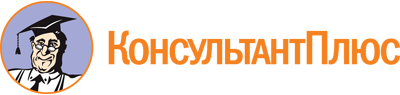 Постановление Правительства Пермского края от 29.07.2020 N 560-п
(ред. от 17.11.2022)
"Об утверждении Порядка предоставления субсидий социально ориентированным некоммерческим организациям, не являющимся государственными (муниципальными) учреждениями, на оказание реабилитационных социальных услуг лицам, имеющим опыт злоупотребления наркотическими средствами, психотропными веществами и алкоголем"Документ предоставлен КонсультантПлюс

www.consultant.ru

Дата сохранения: 27.06.2023
 Список изменяющих документов(в ред. Постановлений Правительства Пермского края от 11.11.2021 N 870-п,от 17.11.2022 N 966-п)Список изменяющих документов(в ред. Постановлений Правительства Пермского края от 11.11.2021 N 870-п,от 17.11.2022 N 966-п)N п/пНаименование социально ориентированной некоммерческой организацииЮридический адрес/фактический адрес социально ориентированной некоммерческой организацииФИО руководителя социально ориентированной некоммерческой организацииАдрес сайта, электронной почты, телефоны социально ориентированной некоммерческой организации12345ЗАЯВКАна участие в отборе социально ориентированных некоммерческихорганизаций, не являющихся государственными (муниципальными)учреждениями (далее - некоммерческая организация), в целяхполучения субсидии на оказание реабилитационных социальныхуслуг лицам, имеющим опыт злоупотребления наркотическимисредствами, психотропными веществами и алкоголем, в томчисле общественно полезных услуг по социальной трудовойреинтеграции лиц, осуществлявших незаконное потреблениенаркотических средств и психотропных веществ, страдающихалкоголизмом__________________________________________________________________________(наименование некоммерческой организации)в лице ___________________________________________________________________(наименование должности, ФИО руководителя, уполномоченного лица)(далее - Заявитель) просит включить в Список социально ориентированных некоммерческих организаций, не являющихся государственными (муниципальными) учреждениями, оказывающих реабилитационные социальные услуги лицам, имеющим опыт злоупотребления наркотическими средствами, психотропными веществами и алкоголем, в том числе услуги по социальной трудовой реинтеграции лиц, осуществлявших незаконное потребление наркотических средств и психотропных веществ, страдающих алкоголизмом, на территории Пермского края.Настоящей заявкой подтверждаем, что ________________________________________________________________________________________________________________(наименование некоммерческой организации)оказывает реабилитационные социальные услуги лицам, имеющим опыт злоупотребления наркотическими средствами, психотропными веществами и алкоголем (далее соответственно - услуги по социальной реабилитации, потребители психоактивных веществ), в том числе общественно полезные услуги по социальной трудовой реинтеграции лиц, осуществлявших незаконное потребление наркотических средств и психотропных веществ, страдающих алкоголизмом (далее - общественно полезные услуги), на территории Пермского края;оказывает услуги по социальной реабилитации, в том числе общественно полезные услуги, не менее 1 года, предшествующего дате подачи настоящей заявки;оказывает услуги по социальной реабилитации, в том числе общественно полезные услуги, в стационарной форме;имеет расчетный счет, открытый в учреждении Центрального банка Российской Федерации или в российской кредитной организации;некоммерческая организация по состоянию на последнее число месяца, предшествующего месяцу, в котором подается настоящая заявка, соответствует следующим требованиям:некоммерческая организация не является получателем средств из бюджета Пермского края в соответствии с иными нормативными правовыми актами Пермского края на оказание услуг по социальной реабилитации, в том числе общественно полезных услуг;у некоммерческой организации отсутствует неисполненная обязанность по уплате налогов, сборов, страховых взносов, пеней, штрафов, процентов, подлежащих уплате в соответствии с законодательством Российской Федерации о налогах и сборах;у некоммерческой организации отсутствует просроченная задолженность по возврату в бюджет Пермского края субсидий, бюджетных инвестиций, предоставленных в том числе в соответствии с иными правовыми актами, и иная просроченная (неурегулированная) задолженность перед Пермским краем;некоммерческая организация не находится в процессе реорганизации, ликвидации, в отношении нее не введена процедура банкротства, деятельность некоммерческой организации не должна быть приостановлена в порядке, предусмотренном законодательством Российской Федерации;некоммерческая организация отсутствует в Реестре недобросовестных поставщиков по результатам оказания услуг по социальной реабилитации в рамках исполнения контрактов, заключенных в соответствии с Федеральным законом от 5 апреля 2013 г. N 44-ФЗ "О контрактной системе в сфере закупок товаров, работ, услуг для обеспечения государственных и муниципальных нужд", в течение 2 лет, предшествующих дню подачи настоящей заявки.Настоящей заявкой подтверждаем возможность оказания _________________________________________________________________________(наименование Заявителя)услуг по социальной реабилитации, в том числе общественно полезных услуг, в соответствии с национальным стандартом Российской Федерации ГОСТ Р 54990-2018 "Реабилитационные социальные услуги лицам, имеющим опыт злоупотребления наркотическими средствами, психотропными веществами и алкоголем", утвержденным Приказом Федерального агентства по техническому регулированию и метрологии 8 августа 2018 г. N 468-ст, и требованиями к оказанию общественно полезной услуги, установленными приказом Министерства социального развития Пермского края.Гарантируем достоверность представленных нами в заявке сведений и подтверждаем право запрашивать у нас уточняющую информацию.Дата _____________________________________________________________________(подпись руководителя некоммерческой организации или уполномоченного лица, расшифровка подписи)М.П. (при наличии)СВЕДЕНИЯо социально ориентированной некоммерческой организации,не являющейся государственным (муниципальным) учреждением1. Наименование юридического лица________________________________________________________________________________________________________________.2. Организационно-правовая форма ________________________________________________________________________________________________________________.3. Место нахождения _____________________________________________________________________________________________________________________________.4. Юридический адрес / Фактический адрес: _________________________________________________________________________________________________________.5. Почтовый адрес _______________________________________________________________________________________________________________________________.6. Номера контактных телефонов ___________________________________________________________________________________________________________________.7. Номер факса _________________________________________________________.8. Адрес электронной почты (при наличии) ________________________________.9. Адрес сайта: _________________________________________________________.10. Контактные лица (с указанием должностей, контактных телефонов):___________________________________________________________________________________________________________________________________________________________________________________________________________________________.11. Реквизиты расчетного счета, открытого в учреждении Центрального банка Российской Федерации или в российской кредитной организацииНомер расчетного счета _____________________________________________________________________________________________________________________________________________________________________________________________________.12. Сведения о государственной регистрации юридического лица в качестве юридического лица (ОГРН, дата внесения в ЕГРЮЛ, ИНН):___________________________________________________________________________________________________________________________________________________________________________________________________________________________.Дата _________________________________________________________(подпись руководителя некоммерческой организации или уполномоченного лица, расшифровка подписи)М.П. (при наличии)N п/пНаименование критерияПризнак критерияОценка по критерию/количество баллов <*>1234I. Критерии оценки, не требующие балльной оценкиI. Критерии оценки, не требующие балльной оценкиI. Критерии оценки, не требующие балльной оценкиI. Критерии оценки, не требующие балльной оценки1.1Наличие специалиста-психолога (психологов), привлекаемого(-ых) к оказанию реабилитационных социальных услуг лицам, имеющим опыт злоупотребления наркотическими средствами, психотропными веществами и алкоголем, в том числе общественно полезных услуг по социальной трудовой реинтеграции лиц, осуществлявших незаконное потребление наркотических средств и психотропных веществ, страдающих алкоголизмом (далее соответственно - услуга, общественно полезная услуга), на основании трудового договора и (или) договора гражданско-правового характераНаличие специалиста-психолога (психологов), привлекаемого(-ых) к оказанию услугиСоответствует1.1Наличие специалиста-психолога (психологов), привлекаемого(-ых) к оказанию реабилитационных социальных услуг лицам, имеющим опыт злоупотребления наркотическими средствами, психотропными веществами и алкоголем, в том числе общественно полезных услуг по социальной трудовой реинтеграции лиц, осуществлявших незаконное потребление наркотических средств и психотропных веществ, страдающих алкоголизмом (далее соответственно - услуга, общественно полезная услуга), на основании трудового договора и (или) договора гражданско-правового характераОтсутствие специалиста-психолога, привлекаемого к оказанию услугиНе соответствует1.2Программа реабилитации потребителей психоактивных веществ в части оказания общественно полезных услуг составлена в соответствии с требованиями к оказанию общественно полезной услуги, установленными приказом Министерства социального развития Пермского края (далее - требования)Программа реабилитации потребителей психоактивных веществ соответствует требованиямСоответствует1.2Программа реабилитации потребителей психоактивных веществ в части оказания общественно полезных услуг составлена в соответствии с требованиями к оказанию общественно полезной услуги, установленными приказом Министерства социального развития Пермского края (далее - требования)Программа реабилитации потребителей психоактивных веществ не соответствует требованиямНе соответствуетII. Критерии оценки, требующие балльной оценкиII. Критерии оценки, требующие балльной оценкиII. Критерии оценки, требующие балльной оценкиII. Критерии оценки, требующие балльной оценки2.1Наличие специалистов, привлекаемых к оказанию услуг на основании трудового договора и (или) договора гражданско-правового характераНаличие инструктора по труду12.1Наличие специалистов, привлекаемых к оказанию услуг на основании трудового договора и (или) договора гражданско-правового характераНаличие социального работника12.1Наличие специалистов, привлекаемых к оказанию услуг на основании трудового договора и (или) договора гражданско-правового характераНаличие юрисконсульта12.2Стаж работы в организациях социальной сферы специалистов-психологов, привлекаемых к оказанию услуг на основании трудового договора и (или) договора гражданско-правового характераМенее 1 года02.2Стаж работы в организациях социальной сферы специалистов-психологов, привлекаемых к оказанию услуг на основании трудового договора и (или) договора гражданско-правового характераОт 1 года до 2 лет12.2Стаж работы в организациях социальной сферы специалистов-психологов, привлекаемых к оказанию услуг на основании трудового договора и (или) договора гражданско-правового характераБолее 2 лет22.3Наличие положительных публикаций в средствах массовой информации (включая интернет-ресурсы) о деятельности некоммерческой организации по оказанию услугОтсутствие публикаций/материалы не представлены02.3Наличие положительных публикаций в средствах массовой информации (включая интернет-ресурсы) о деятельности некоммерческой организации по оказанию услугНаличие 1-3 публикаций12.3Наличие положительных публикаций в средствах массовой информации (включая интернет-ресурсы) о деятельности некоммерческой организации по оказанию услугНаличие более чем 3 публикаций22.4Наличие у некоммерческой организации грамот и (или) благодарственных писем органов государственной власти (государственных органов), органов местного самоуправления за осуществление деятельности по оказанию услугГрамоты и (или) благодарственные письма отсутствуют/не представлены02.4Наличие у некоммерческой организации грамот и (или) благодарственных писем органов государственной власти (государственных органов), органов местного самоуправления за осуществление деятельности по оказанию услугНаличие 1-2 грамот и (или) благодарственных писем12.4Наличие у некоммерческой организации грамот и (или) благодарственных писем органов государственной власти (государственных органов), органов местного самоуправления за осуществление деятельности по оказанию услугНаличие более чем 2 грамот и (или) благодарственных писем2Список изменяющих документов(в ред. Постановления Правительства Пермского края от 17.11.2022 N 966-п)В Территориальноеуправление Министерствасоциального развитияПермского края_____________________________________________________________________________________________ЗАЯВЛЕНИЕна получение субсидии из средств бюджета Пермского краяна возмещение затрат, связанных с оказанием социальноориентированными некоммерческими организациями,не являющимися государственными (муниципальными)учреждениями, реабилитационных социальных услуг лицам,имеющим опыт злоупотребления наркотическими средствами,психотропными веществами и алкоголем, в том числе услугпо социальной трудовой реинтеграции лиц, осуществлявшихнезаконное потребление наркотических средств и психотропныхвеществ, страдающих алкоголизмомЗАЯВЛЕНИЕна получение субсидии из средств бюджета Пермского краяна возмещение затрат, связанных с оказанием социальноориентированными некоммерческими организациями,не являющимися государственными (муниципальными)учреждениями, реабилитационных социальных услуг лицам,имеющим опыт злоупотребления наркотическими средствами,психотропными веществами и алкоголем, в том числе услугпо социальной трудовой реинтеграции лиц, осуществлявшихнезаконное потребление наркотических средств и психотропныхвеществ, страдающих алкоголизмомДата и время регистрации заявления ______________(заполняется сотрудником межрайонного территориального управления, территориального управления Министерства социального развития Пермского края (далее - территориальное управление)N заявления ____________(присваивается при регистрации в журнале регистрации документов для получения субсидии) (заполняется сотрудником территориального управления)Полное наименование организации (в соответствии с документом, подтверждающим факт внесения записи в Единый государственный реестр юридических лиц)ИНН/КПП организацииЮридический адресФактический адресТелефон/факсАдрес электронной почтыАдрес сайта организации и официальных страниц в социальных сетях в информационно-телекоммуникационной сети "Интернет" (при наличии)Банковские реквизиты (расчетный, корреспондентский счет, наименование банка, ИНН, БИК, КПП)Объем субсидии из средств бюджета Пермского края на возмещение затрат, связанных с оказанием стационарных реабилитационных услуг лицам, имеющим опыт злоупотребления наркотическими средствами, психотропными веществами и алкоголем (далее соответственно - услуга по социальной реабилитации, реабилитант), в том числе общественно полезные услуги по социальной трудовой реинтеграции лиц, осуществляющих незаконное потребление наркотических средств и психотропных веществ, страдающих алкоголизмом (далее - общественно полезная услуга)Отчетный месяц (период, в котором была оказана услуга по социальной реабилитации, в том числе общественно полезные услуги)с "__" __________ 20__ годапо "__" _________ 20__ годаКоличество реабилитантов, получавших услугу по социальной реабилитации, в том числе общественно полезные услугиОбщий объем произведенных затрат в связи с оказанием услуг по социальной реабилитации, в том числе общественно полезных услугОбщий объем услуг по социальной реабилитации, фактически предоставленных реабилитантамОбщий объем общественно полезных услуг, фактически предоставленных реабилитантамПодтверждаю согласие на публикацию (размещение) в информационно-телекоммуникационной сети "Интернет" информации об указанной в настоящем заявлении организации, о настоящем заявлении и иной информации об организации, связанной с проведением отбора.Приложение <1>:1. ______________________________________________________________________;2. ______________________________________________________________________;3. ______________________________________________________________________;4. ______________________________________________________________________.Подтверждаю согласие на публикацию (размещение) в информационно-телекоммуникационной сети "Интернет" информации об указанной в настоящем заявлении организации, о настоящем заявлении и иной информации об организации, связанной с проведением отбора.Приложение <1>:1. ______________________________________________________________________;2. ______________________________________________________________________;3. ______________________________________________________________________;4. ______________________________________________________________________.Руководитель _______________(подпись)/____________________/(ФИО)"___" ___________________ 20__ г.МП"___" ___________________ 20__ г.МП--------------------------------<1> Указывается перечень документов, прилагаемых к заявлению в соответствии с Порядком предоставления субсидий социально ориентированным некоммерческим организациям, не являющимся государственными (муниципальными) учреждениями, на оказание реабилитационных социальных услуг лицам, имеющим опыт злоупотребления наркотическими средствами, психотропными веществами и алкоголем, утвержденным постановлением Правительства Пермского края от 29 июля 2020 г. N 560-п.--------------------------------<1> Указывается перечень документов, прилагаемых к заявлению в соответствии с Порядком предоставления субсидий социально ориентированным некоммерческим организациям, не являющимся государственными (муниципальными) учреждениями, на оказание реабилитационных социальных услуг лицам, имеющим опыт злоупотребления наркотическими средствами, психотропными веществами и алкоголем, утвержденным постановлением Правительства Пермского края от 29 июля 2020 г. N 560-п.N п/пФИО реабилитантаПаспортные данные реабилитантаАдрес места жительства реабилитантаРеквизиты договора о предоставлении услуг по социальной реабилитации (дата, номер)Реквизиты предусмотренной программы реабилитации (дата оформления, номер)Наименование услуги по социальной реабилитацииОбъем услуги по социальной реабилитации, предусмотренный индивидуальной программой реабилитации (ед.)Объем услуги по социальной реабилитации, фактически предоставленный (ед.)123456789N п/пНаименование услугиСтоимость услуги в день (руб.)Объем услуг, предусмотренный индивидуальной программой реабилитации (ед.)Стоимость услуг, рассчитанная исходя из объема, предусмотренного индивидуальной программой реабилитации (руб.)Объем услуг, фактически предоставленных реабилитантам (ед.)Расходы на услуги, рассчитанные исходя из объема фактически предоставленных услуг (руб.)Объем субсидии к перечислению (руб.) <*>12345 = гр. 3 x гр. 467 = гр. 3 x гр. 68Руководитель___________________(подпись)___________________(подпись)___________________(подпись)___________________(подпись)/________________________(расшифровка подписи)/________________________(расшифровка подписи)/________________________(расшифровка подписи)Главный бухгалтерГлавный бухгалтерГлавный бухгалтер___________________(подпись)___________________(подпись)___________________(подпись)/________________________(расшифровка подписи)/________________________(расшифровка подписи)М.П. (при наличии)"___" __________ 20__ г.М.П. (при наличии)"___" __________ 20__ г.М.П. (при наличии)"___" __________ 20__ г.М.П. (при наличии)"___" __________ 20__ г.М.П. (при наличии)"___" __________ 20__ г.М.П. (при наличии)"___" __________ 20__ г.М.П. (при наличии)"___" __________ 20__ г.М.П. (при наличии)"___" __________ 20__ г.Уполномоченное лицоУполномоченное лицоУполномоченное лицоУполномоченное лицо__________(должность)/_____________/(подпись)/_____________/(подпись)/_______________________(расшифровка подписи)Расчет проверилРасчет проверил________________(должность)________________(должность)________________(должность)/_____________/(подпись)/_____________/(подпись)/_______________________(расшифровка подписи)"___" __________ 20__ г."___" __________ 20__ г."___" __________ 20__ г."___" __________ 20__ г."___" __________ 20__ г."___" __________ 20__ г."___" __________ 20__ г."___" __________ 20__ г.РАСПИСКАлица, имеющего опыт злоупотребления наркотическимисредствами, психотропными веществами и алкоголем,о подтверждении получения реабилитационных социальных услуг,в том числе услуг по социальной трудовой реинтеграции (далеесоответственно - услуги по социальной реабилитации,реабилитант)Я, ____________________________________________________________________,(строка заполняется лично реабилитантом)паспорт серии ________________ N _________________ выдан _________________________________________________________________________,проживающий по адресу: ___________________________________________________,проходил социальную реабилитацию в период с ____________ по _______________ 20___ года в _______________________________________________________________________________________________________________________________________(наименование некоммерческой организации)Услуги по социальной реабилитации предоставлены мне в соответствии с индивидуальной программой реабилитации. Претензий к оказанным мне услугам по социальной реабилитации не имею.Я даю согласие на использование персональных данных, а также на хранение всех вышеназванных данных на электронных носителях. Также данным согласием я разрешаю сбор моих персональных данных, их хранение, систематизацию, обновление, использование (в том числе передачу третьим лицам для обмена информацией), а также осуществление иных действий, предусмотренных действующим законодательством Российской Федерации.Дата _____________________Подпись с расшифровкой _____________________________Список изменяющих документов(в ред. Постановления Правительства Пермского края от 11.11.2021 N 870-п)ФИО реабилитантаПол реабилитантаВозраст реабилитантаДата начала оказания услугДата окончания оказания услугСправка о подтверждении у реабилитанта ремиссии в течение периода оказания услуг (дата выдачи, номер справки) <*>Восстановление родственных связей реабилитанта (да/нет)Постановка на учет в службу занятости (да/нет; дата постановки на учет)Трудоустройство реабилитанта (да/нет/работает неофициально)Выдано направление на социальную реабилитацию, оказываемую в полустационарной форме социального обслуживания (да/нет)12345678910Список изменяющих документов(в ред. Постановления Правительства Пермского края от 11.11.2021 N 870-п)СОГЛАСИЕна обработку персональных данных лица, имеющего опытзлоупотребления наркотическими средствами, психотропнымивеществами и алкоголем, о подтверждении полученияреабилитационных социальных услуг, в том числе услугпо социальной трудовой реинтеграцииСОГЛАСИЕна обработку персональных данных лица, имеющего опытзлоупотребления наркотическими средствами, психотропнымивеществами и алкоголем, о подтверждении полученияреабилитационных социальных услуг, в том числе услугпо социальной трудовой реинтеграцииСОГЛАСИЕна обработку персональных данных лица, имеющего опытзлоупотребления наркотическими средствами, психотропнымивеществами и алкоголем, о подтверждении полученияреабилитационных социальных услуг, в том числе услугпо социальной трудовой реинтеграцииСОГЛАСИЕна обработку персональных данных лица, имеющего опытзлоупотребления наркотическими средствами, психотропнымивеществами и алкоголем, о подтверждении полученияреабилитационных социальных услуг, в том числе услугпо социальной трудовой реинтеграцииЯ, ____________________________________________________________________,(ФИО)Я, ____________________________________________________________________,(ФИО)Я, ____________________________________________________________________,(ФИО)Я, ____________________________________________________________________,(ФИО)паспорт ______________(серия, номер)выдан ____________________________________________,(когда и кем выдан)выдан ____________________________________________,(когда и кем выдан)выдан ____________________________________________,(когда и кем выдан)адрес регистрации _________________________________________________________,даю свое согласие на обработку в ____________________________________________моих персональных данных, относящихся исключительно к перечисленным ниже категориям персональных данных: фамилия, имя, отчество; пол; дата рождения; тип документа, удостоверяющего личность; данные документа, удостоверяющего личность; гражданство.Я даю согласие на использование персональных данных исключительно в целях __________________________________________________________________________________________________________________________________________________а также на хранение данных об этих результатах на электронных носителях.Настоящее согласие предоставляется мной на осуществление действий в отношении моих персональных данных, которые необходимы для достижения указанных выше целей, включая (без ограничения) сбор, систематизацию, накопление, хранение, уточнение (обновление, изменение), использование, передачу третьим лицам для осуществления действий по обмену информацией, обезличивание, блокирование персональных данных, а также осуществление любых иных действий, предусмотренных действующим законодательством Российской Федерации.Я проинформирован, что ______________________________________ гарантирует обработку моих персональных данных в соответствии с действующим законодательством Российской Федерации как неавтоматизированным, так и автоматизированным способами.Данное согласие действует до достижения целей обработки персональных данных или в течение срока хранения информации.Данное согласие может быть отозвано в любой момент по моему письменному заявлению.Я подтверждаю, что, давая такое согласие, я действую по собственной воле и в своих интересах.адрес регистрации _________________________________________________________,даю свое согласие на обработку в ____________________________________________моих персональных данных, относящихся исключительно к перечисленным ниже категориям персональных данных: фамилия, имя, отчество; пол; дата рождения; тип документа, удостоверяющего личность; данные документа, удостоверяющего личность; гражданство.Я даю согласие на использование персональных данных исключительно в целях __________________________________________________________________________________________________________________________________________________а также на хранение данных об этих результатах на электронных носителях.Настоящее согласие предоставляется мной на осуществление действий в отношении моих персональных данных, которые необходимы для достижения указанных выше целей, включая (без ограничения) сбор, систематизацию, накопление, хранение, уточнение (обновление, изменение), использование, передачу третьим лицам для осуществления действий по обмену информацией, обезличивание, блокирование персональных данных, а также осуществление любых иных действий, предусмотренных действующим законодательством Российской Федерации.Я проинформирован, что ______________________________________ гарантирует обработку моих персональных данных в соответствии с действующим законодательством Российской Федерации как неавтоматизированным, так и автоматизированным способами.Данное согласие действует до достижения целей обработки персональных данных или в течение срока хранения информации.Данное согласие может быть отозвано в любой момент по моему письменному заявлению.Я подтверждаю, что, давая такое согласие, я действую по собственной воле и в своих интересах.адрес регистрации _________________________________________________________,даю свое согласие на обработку в ____________________________________________моих персональных данных, относящихся исключительно к перечисленным ниже категориям персональных данных: фамилия, имя, отчество; пол; дата рождения; тип документа, удостоверяющего личность; данные документа, удостоверяющего личность; гражданство.Я даю согласие на использование персональных данных исключительно в целях __________________________________________________________________________________________________________________________________________________а также на хранение данных об этих результатах на электронных носителях.Настоящее согласие предоставляется мной на осуществление действий в отношении моих персональных данных, которые необходимы для достижения указанных выше целей, включая (без ограничения) сбор, систематизацию, накопление, хранение, уточнение (обновление, изменение), использование, передачу третьим лицам для осуществления действий по обмену информацией, обезличивание, блокирование персональных данных, а также осуществление любых иных действий, предусмотренных действующим законодательством Российской Федерации.Я проинформирован, что ______________________________________ гарантирует обработку моих персональных данных в соответствии с действующим законодательством Российской Федерации как неавтоматизированным, так и автоматизированным способами.Данное согласие действует до достижения целей обработки персональных данных или в течение срока хранения информации.Данное согласие может быть отозвано в любой момент по моему письменному заявлению.Я подтверждаю, что, давая такое согласие, я действую по собственной воле и в своих интересах.адрес регистрации _________________________________________________________,даю свое согласие на обработку в ____________________________________________моих персональных данных, относящихся исключительно к перечисленным ниже категориям персональных данных: фамилия, имя, отчество; пол; дата рождения; тип документа, удостоверяющего личность; данные документа, удостоверяющего личность; гражданство.Я даю согласие на использование персональных данных исключительно в целях __________________________________________________________________________________________________________________________________________________а также на хранение данных об этих результатах на электронных носителях.Настоящее согласие предоставляется мной на осуществление действий в отношении моих персональных данных, которые необходимы для достижения указанных выше целей, включая (без ограничения) сбор, систематизацию, накопление, хранение, уточнение (обновление, изменение), использование, передачу третьим лицам для осуществления действий по обмену информацией, обезличивание, блокирование персональных данных, а также осуществление любых иных действий, предусмотренных действующим законодательством Российской Федерации.Я проинформирован, что ______________________________________ гарантирует обработку моих персональных данных в соответствии с действующим законодательством Российской Федерации как неавтоматизированным, так и автоматизированным способами.Данное согласие действует до достижения целей обработки персональных данных или в течение срока хранения информации.Данное согласие может быть отозвано в любой момент по моему письменному заявлению.Я подтверждаю, что, давая такое согласие, я действую по собственной воле и в своих интересах."___" _____________ 20___ г."___" _____________ 20___ г._______________(подпись)/________________/(расшифровка)